742, Evergreen Terrace, Springfield, Denver, Colorado   1234 567 890 000@gmail.com742, Evergreen Terrace, Springfield, Denver, Colorado   1234 567 890 000@gmail.com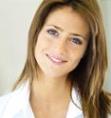 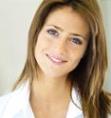 POSITIONPOSITIONPOSITIONProfessor in Computer Science at High School  "TARGET"Professor in Computer Science at High School  "TARGET"Professor in Computer Science at High School  "TARGET"SKILLS  pROFILESKILLS  pROFILESKILLS  pROFILECommunication - Very good communication with students, team spirit. Communication - Very good communication with students, team spirit. Communication - Very good communication with students, team spirit. educationeducationeducationIndiana University BloomingtonIndiana University Bloomington — School of Informatics & Computing Certificate,  specialization in Programming    (A Grade)       School of Informatics & Computing Certificate,  specialization in Programming    (A Grade)       School of Informatics & Computing Certificate,  specialization in Programming    (A Grade)       Springfield College Springfield College  — College Certificate  (Grade 85-A)                                                                                        College Certificate  (Grade 85-A)                                                                                        College Certificate  (Grade 85-A)                                                                                        Computer knowledgeComputer knowledgeOperation Systems Windows (XP/Vista/7/8)Office Software: Microsoft Office (Word/Excel), Keen user of the internet.Operation Systems Windows (XP/Vista/7/8)Office Software: Microsoft Office (Word/Excel), Keen user of the internet.Operation Systems Windows (XP/Vista/7/8)Office Software: Microsoft Office (Word/Excel), Keen user of the internet.LanguagesLanguagesEnglish  - Mother tongueFrench - Fluent written and spokenEnglish  - Mother tongueFrench - Fluent written and spokenEnglish  - Mother tongueFrench - Fluent written and spokenEMPLOYMENT HISTORYEMPLOYMENT HISTORYEMPLOYMENT HISTORYPractical TrainingPractical Training — Professor in Computer Science  - Springfield High SchoolProfessor in Computer Science  - Springfield High SchoolProfessor in Computer Science  - Springfield High SchoolINTERESTSINTERESTSINTERESTSVolunteer at BIODEA  teamPainting, ReadingVolunteer at BIODEA  teamPainting, ReadingVolunteer at BIODEA  teamPainting, Reading